Excel 2016 Helpful linksExcel 2016 Traininghttp://www.gcflearnfree.org/excel2016https://support.office.com/en-us/excelhttp://www.techonthenet.com/excel/index.phphttps://www.lynda.com/portal/patron?org=skokielibrary.info (Log-in with your SPL card number or create an account if you are a first time user. Then search “Excel 2016” classes.) http://youtube.com(Search for Microsoft Excel 2016)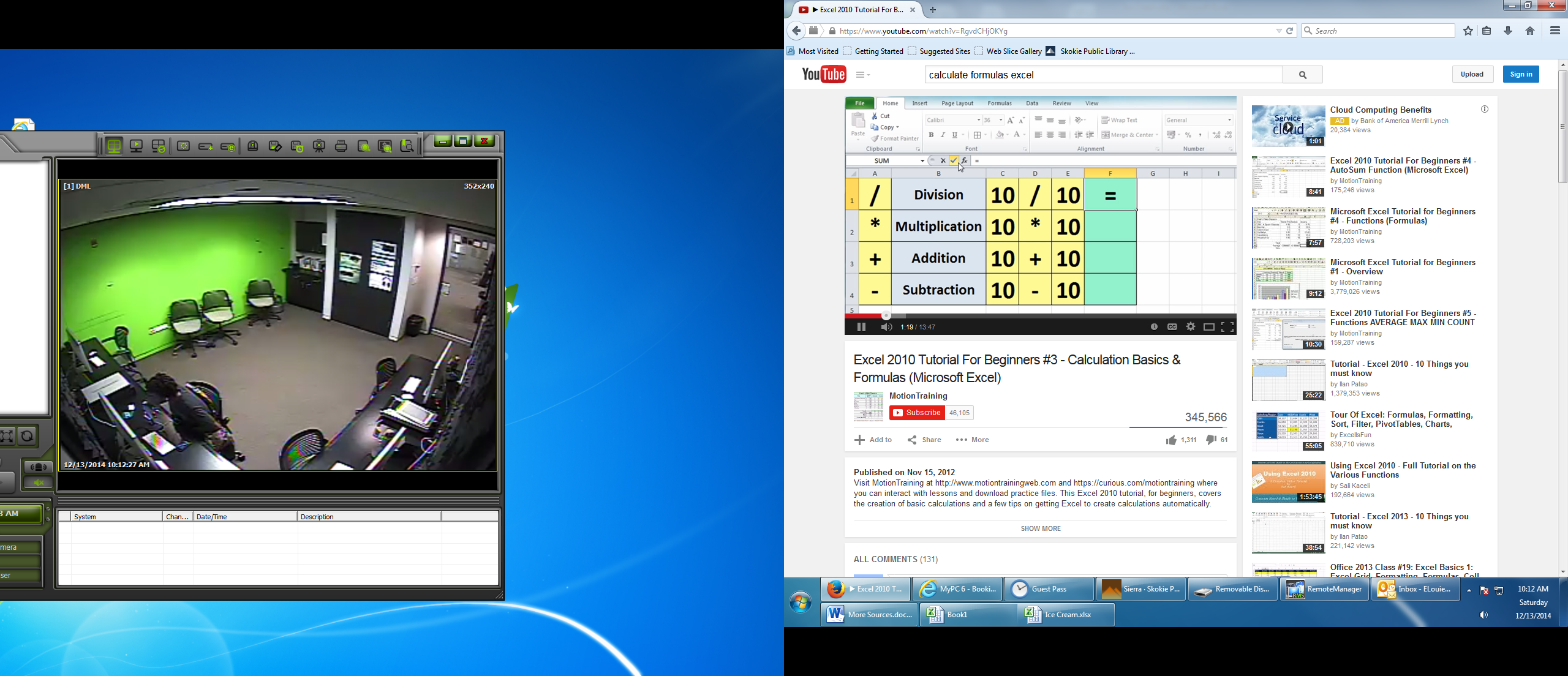 